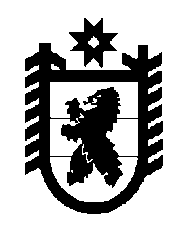 Российская Федерация Республика Карелия    РАСПОРЯЖЕНИЕГЛАВЫ РЕСПУБЛИКИ КАРЕЛИЯО поощренииЗа высокий профессионализм и вклад в развитие исполнительного производства в Республике Карелия поощрить почетным знаком Главы Республики Карелия «За вклад в развитие Республики Карелия»:ГОЛЛАНД Татьяну Анатольевну – начальника отдела Управления Федеральной службы судебных приставов по Республике Карелия,ЛАЙТИНЕНА Владимира Анатольевича – начальника межрайонного отдела Управления Федеральной службы судебных приставов по Республике Карелия.           Глава Республики  Карелия                                                             А.О. Парфенчиковг. Петрозаводск22 октября 2019 года№ 600-р